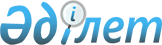 2021-2023 жылдарға арналған Ақжар ауданы Восход ауылдық округінің бюджетін бекіту туралыСолтүстік Қазақстан облысы Ақжар аудандық мәслихатының 2021 жылғы 6 қаңтардағы № 66-11 шешімі. Солтүстік Қазақстан облысының Әділет департаментінде 2021 жылғы 13 қаңтарда № 6980 болып тіркелді.
      Ескерту. 01.01.2021 бастап қолданысқа енгізіледі – осы шешімінің 7-тармағымен.
      Қазақстан Республикасының 2008 жылғы 4 желтоқсандағы Бюджет кодексінің 9-1, 75-баптарына, Қазақстан Республикасының 2001 жылғы 23 қаңтардағы "Қазақстан Республикасындағы жергілікті мемлекеттік басқару және өзін-өзі басқару туралы" Заңының 6-бабына сәйкес Солтүстік Қазақстан облысы Ақжар аудандық мәслихаты ШЕШІМ ҚАБЫЛДАДЫ:
      1. 2021-2023 жылдарға арналған Ақжар ауданы Восход ауылдық округінің бюджеті тиісінше осы шешімге қосымшаға сәйкес, оның ішінде 2021 жылға мынадай көлемдерде бекітілсін:
      1) кірістер – 26 159,2 мың теңге:
      салықтық түсімдер – 661 мың теңге;
      салықтық емес түсімдер – 0 мың теңге;
      негізгі капиталды сатудан түсетін түсімдер – 0 мың теңге;
      трансферттер түсімі – 25 498,2 мың теңге;
      2) шығындар – 26 168 мың теңге; 
      3) таза бюджеттік кредиттеу – 0 мың теңге, соның ішінде:
      бюджеттік кредиттер – 0 мың теңге;
      бюджеттік кредиттерді өтеу – 0 мың теңге;
      4) қаржы активтерімен операциялар бойынша сальдо - 0 мың теңге:
      қаржы активтерін сатып алу - 0 мың теңге;
      мемлекеттің қаржы активтерін сатудан түсетін түсімдер - 0 мың теңге;
      5) бюджет тапшылығы (профициті) – -8,8 мың тенге;
      6) бюджет тапшылығын қаржыландыру (профицитін пайдалану) – 8,8 мың тенге:
      қарыздар түсімі - 0 мың теңге;
      қарыздарды өтеу – 0 мың теңге;
      бюджет қаражатының пайдаланылатын қалдықтары – 8,8 мың теңге.
      Ескерту. 1-тармақ жаңа редакцияда - Солтүстік Қазақстан облысы Ақжар аудандық мәслихатының 10.08.2021 № 8-1 (01.01.2021 бастап қолданысқа енгізіледі) шешімімен.


      2. 2021 жылға арналған ауылдық округ бюджетінің кірістері Қазақстан Республикасының 2008 жылғы 4 желтоқсандағы Бюджет кодексiне сәйкес мынадай салық түсімдері есебінен қалыптастырылатыны белгіленсін:
      1) ауылдың аумағында мемлекеттік кіріс органдарында тіркеу есебіне қою кезінде мәлімделген:
      дара кәсіпкер, жекеше нотариус, жеке сот орындаушысы, адвокат, кәсіпқой медиатор үшін – тұрған жері;
      қалған жеке тұлғалар үшін – тұрғылықты жері орналасқан жеке тұлғалар дербес салық салуға жататын кірістер бойынша жеке табыс салығы;
      2) ауылдық округтің аумағындағы осы салықты салу объектілері бойынша жеке тұлғалардың мүлкіне салынатын салық;
      3) ауылдың аумағындағы жер учаскелері бойынша жеке және заңды тұлғалардан алынатын, елдi мекендер жерлерiне салынатын жер салығы;
      4) мыналардан:
      тұрғылықты жері ауылдың аумағындағы жеке тұлғалардан;
      өздерінің құрылтай құжаттарында көрсетілетін тұрған жері ауылдың аумағында орналасқан заңды тұлғалардан алынатын көлік құралдары салығы;
      5) сыртқы (көрнекі) жарнаманы:
      ауылдағы үй-жайлардың шегінен тыс ашық кеңістікте;
      ауылдық округтің аумақтары арқылы өтетін жалпыға ортақ пайдаланылатын автомобиль жолдарының бөлiнген белдеуiнде;
      елді мекендерден тыс жердегі үй-жайлардың шегінен тыс ашық кеңістікте және жалпыға ортақ пайдаланылатын автомобиль жолдарының бөлiнген белдеуiнен тыс жерде орналастырғаны үшін төлемақы.
      3. 2021 жылға арналған ауылдық округ бюджетінің келесі салықтық емес түсімдер есебінен қалыптасуы белгіленсін:
      1) ауылдық округтердің әкімдері әкімшілік құқық бұзушылықтар үшін салатын айыппұлдар;
      2) жеке және заңды тұлғалардың ерікті түрдегі алымдары;
      3) ауылдық округтің коммуналдық меншігінен (жергілікті өзін-өзі басқарудың коммуналдық меншігінен) түсетін кірістер:
      ауылдық округ әкімі аппаратының шешімімен құрылған коммуналдық мемлекеттік кәсіпорындардың таза кірісі бөлігінің түсімдері;
      ауылдық округтің коммуналдық меншігіндегі (жергілікті өзін-өзі басқарудың коммуналдық меншігіндегі) заңды тұлғаларға қатысу үлестеріне кірістер;
      ауылдық округтің коммуналдық меншігінің (жергілікті өзін-өзі басқарудың коммуналдық меншігінің) мүлкін жалға беруден түсетін кірістер;
      ауылдық округтің коммуналдық меншігінен (жергілікті өзін-өзі басқарудың коммуналдық меншігінен) түсетін басқа да кірістер;
      4) ауылдық округ бюджетіне түсетін басқа да салықтық емес түсімдер.
      4. Ауылдық округ бюджетінен қаржыландырылатын мемлекеттік мекемелерге бекітіп берілген мемлекеттік мүлікті сатудан түсетін ақша негізгі капиталды сатудан ауылдық округ бюджетіне түсетін түсімдер болып табылады.
      5. Аудандық бюджеттен берілетін трансферттер ауылдық округ бюджетіне түсетін трансферттер түсімдері болып табылады.
      6. 2021 жылға арналған ауылдық округ бюджетінде аудандық бюджеттен округ бюджетіне берілетін субвенция көлемі 13 307 мың теңге сомасында көзделгендігі ескерілсін.
      7. Осы шешім 2021 жылғы 1 қаңтардан бастап қолданысқа енгізіледі. Ақжар ауданы Восход ауылдық округінің 2021 жылға арналған бюджеті
      Ескерту. 1 қосымша жаңа редакцияда - Солтүстік Қазақстан облысы Ақжар аудандық мәслихатының 10.08.2021 № 8-1 (01.01.2021 бастап қолданысқа енгізіледі) шешімімен. Ақжар ауданы Восход ауылдық округінің 2022 жылға арналған бюджеті Ақжар ауданы Восход ауылдық округінің 2023 жылға арналған бюджеті
					© 2012. Қазақстан Республикасы Әділет министрлігінің «Қазақстан Республикасының Заңнама және құқықтық ақпарат институты» ШЖҚ РМК
				
      Солтүстік Қазақстан облысы
Ақжар аудандық мәслихат
сессиясының төрағасы

Б. Закенов

      Ақжар аудандық мәслихат хатшысы

А. Хоршат
Солтүстік Қазақстан облысыАқжар аудандық мәслихатының2021 жылғы 6 қаңтардағы№ 66-11 шешіміне1 қосымша
Санаты
Сыныбы
Кіші сыныбы
Атауы
Сомасы 

мың теңге
І.Кірістер
26159,2
1
Салықтық түсімдер
661
04
Меншікке салынатын салықтар
661
1
Мүлікке салынатын салықтар
30
3
Жер салығы
50
4
Көлiк құралдарына салынатын салық
581
4
Трансферттер түсімі
25498,2
02
Мемлекеттiк басқарудың жоғары тұрған органдарынан түсетiн трансферттер
25498,2
3
Аудандардың (облыстық маңызы бар қаланың) бюджетінен трансферттер
25498,2
Атауы
Атауы
Атауы
Атауы
Сомасы мың теңге
Функционалдық топ
Функционалдық топ
Функционалдық топ
Функционалдық топ
Сомасы мың теңге
Бюджеттік бағдарламалардың әкімшісі
Бюджеттік бағдарламалардың әкімшісі
Бюджеттік бағдарламалардың әкімшісі
Сомасы мың теңге
Бағдарлама
Бағдарлама
Сомасы мың теңге
II. Шығындар
26168
01
Жалпы сипаттағы мемлекеттік қызметтер
11907,8
124
Аудандық маңызы бар қала, ауыл, кент, ауылдық округ әкімінің аппараты
11907,8
001
Аудандық маңызы бар қала, ауыл, кент, ауылдық округ әкімінің қызметін қамтамасыз ету жөніндегі қызметтер
11907,8
07
Тұрғын үй-коммуналдық шаруашылық
2058
124
Аудандық маңызы бар қала, ауыл, кент, ауылдық округ әкімінің аппараты
2058
014
Елді мекендерді сумен жабдықтауды ұйымдастыру
755
008
Елді мекендердегі көшелерді жарықтандыру
510
009
Елді мекендердің санитариясын қамтамасыз ету
193
011
Елді мекендерді абаттандыру және көгалдандыру
600
08
Мәдениет, спорт, туризм және ақпараттық кеңістiк
12191,2
124
Аудандық маңызы бар қала, ауыл, кент, ауылдық округ әкімінің аппараты
12191,2
006
Жергілікті деңгейде мәдени-демалыс жұмысын қолдау
12191,2
15
Трансферттер
11
124
Аудандық маңызы бар қала, ауыл, кент, ауылдық округ әкімінің аппараты
11
042
Қаладағы ауданның, аудандық маңызы бар қаланың, ауылдың, кенттің, ауылдық округ әкімі аппаратының аудандық (облыстық маңызы бар қаланың) бюджеттен қарыздар бойынша сыйақылар мен өзге де төлемдерді төлеу бойынша борышына қызмет көрсету.
2,2
048
Пайдалынбаған (толық пайдаланылмаған) нысаналы трансферттерді қайтару
8,8
ІІІ. Таза бюджеттік кредиттеу
ІV. Қаржы активтерімен операциялар бойынша сальдо
0
Қаржы активтерін сатып алу
0
Мемлекеттің қаржы активтерін сатудан түсетін түсімдер
0
V. Бюджет тапшылығы (профициті)
-8,8
VІ. Бюджет тапшылығын қаржыландыру (профицитін пайдалану)
8,8
Санаты
Сыныбы
Кіші сыныбы
Атауы
Сомасы 

мың теңге
8
Бюджет қаражатының пайдаланылатын қалдықтары
8,8
01
Бюджет қаражаты қалдықтары
8,8
1
Бюджет қаражатының бос қалдықтары
8,8Солтүстік Қазақстан облысыАқжар аудандық мәслихатының2021 жылғы 06 қаңтардағы№ 66-11 шешіміне2-қосымша
Санаты
Сыныбы
Кіші сыныбы
Атауы
Сомасы

мың теңге
І.Кірістер
16112
1
Салықтық түсімдер
668
04
Меншікке салынатын салықтар
668
1
Мүлікке салынатын салықтар
32
3
Жер салығы
55
4
Көлiк құралдарына салынатын салық
581
4
Трансферттер түсімі
15444
02
Мемлекеттiк басқарудың жоғары тұрған органдарынан түсетiн трансферттер
15444
3
Аудандардың (облыстық маңызы бар қаланың) бюджетінен трансферттер
15444
Атауы
Атауы
Атауы
Атауы
Сомасы мың теңге
Функционалдық топ
Функционалдық топ
Функционалдық топ
Функционалдық топ
Сомасы мың теңге
Бюджеттік бағдарламалардың әкімшісі
Бюджеттік бағдарламалардың әкімшісі
Бюджеттік бағдарламалардың әкімшісі
Сомасы мың теңге
Бағдарлама
Бағдарлама
Сомасы мың теңге
II. Шығындар
16112
01
Жалпы сипаттағы мемлекеттік қызметтер
12001
124
Аудандық маңызы бар қала, ауыл, кент, ауылдық округ әкімінің аппараты
12001
001
Аудандық маңызы бар қала, ауыл, кент, ауылдық округ әкімінің қызметін қамтамасыз ету жөніндегі қызметтер
12001
07
Тұрғын үй-коммуналдық шаруашылық
2111
124
Аудандық маңызы бар қала, ауыл, кент, ауылдық округ әкімінің аппараты
2111
014
Елді мекендерді сумен жабдықтауды ұйымдастыру
778
008
Елді мекендердегі көшелерді жарықтандыру
515
009
Елді мекендердің санитариясын қамтамасыз ету
198
011
Елді мекендерді абаттандыру және көгалдандыру
620
13
Басқалар
2000
124
Аудандық маңызы бар қала, ауыл, кент, ауылдық округ әкімінің аппараты
2000
040
Өңірлерді дамытудың 2025 жылға дейінгі бағдарламасы шеңберінде өңірлерді экономикалық дамытуға жәрдемдесу бойынша шараларды іске асыруға ауылдық елді мекендерді жайластыруды шешуге арналған іс-шараларды іске асыру
2000
ІІІ. Таза бюджеттік кредиттеу
ІV. Қаржы активтерімен операциялар бойынша сальдо
0
Қаржы активтерін сатып алу
0
Мемлекеттің қаржы активтерін сатудан түсетін түсімдер
0
V. Бюджет тапшылығы (профициті)
0
VІ. Бюджет тапшылығын қаржыландыру (профицитін пайдалану)
0
Санаты
Сыныбы
Кіші сыныбы
Атауы
Сомасы

мың теңге
8
Бюджет қаражатының пайдаланылатын қалдықтары
0
01
Бюджет қаражаты қалдықтары
0
1
Бюджет қаражатының бос қалдықтары
0Солтүстік Қазақстан облысыАқжар аудандық мәслихатының2021 жылғы 06 қаңтардағы№ 66-11 шешіміне3-қосымша
Санаты
Сыныбы
Кіші сыныбы
Атауы
Сомасы

мың теңге
І.Кірістер
14536
1
Салықтық түсімдер
1168
01
Табыс салығы
50
2
Жеке табыс салығы
50
04
Меншікке салынатын салықтар
1118
1
Мүлікке салынатын салықтар
35
3
Жер салығы
58
4
Көлiк құралдарына салынатын салық
1025
4
Трансферттер түсімі
13368
02
Мемлекеттiк басқарудың жоғары тұрған органдарынан түсетiн трансферттер
13368
3
Аудандардың (облыстық маңызы бар қаланың) бюджетінен трансферттер
13368
Атауы
Атауы
Атауы
Атауы
Сомасы мың теңге
Функционалдық топ
Функционалдық топ
Функционалдық топ
Функционалдық топ
Сомасы мың теңге
Бюджеттік бағдарламалардың әкімшісі
Бюджеттік бағдарламалардың әкімшісі
Бюджеттік бағдарламалардың әкімшісі
Сомасы мың теңге
Бағдарлама
Бағдарлама
Сомасы мың теңге
II. Шығындар
14536
01
Жалпы сипаттағы мемлекеттік қызметтер
12361
124
Аудандық маңызы бар қала, ауыл, кент, ауылдық округ әкімінің аппараты
12361
001
Аудандық маңызы бар қала, ауыл, кент, ауылдық округ әкімінің қызметін қамтамасыз ету жөніндегі қызметтер
12361
07
Тұрғын үй-коммуналдық шаруашылық
2175
124
Аудандық маңызы бар қала, ауыл, кент, ауылдық округ әкімінің аппараты
2175
014
Елді мекендерді сумен жабдықтауды ұйымдастыру
801
008
Елді мекендердегі көшелерді жарықтандыру
530
009
Елді мекендердің санитариясын қамтамасыз ету
204
011
Елді мекендерді абаттандыру және көгалдандыру
640
ІІІ. Таза бюджеттік кредиттеу
ІV. Қаржы активтерімен операциялар бойынша сальдо
0
Қаржы активтерін сатып алу
0
Мемлекеттің қаржы активтерін сатудан түсетін түсімдер
0
V. Бюджет тапшылығы (профициті)
0
VІ. Бюджет тапшылығын қаржыландыру (профицитін пайдалану)
0
Санаты
Сыныбы
Кіші сыныбы
Атауы
Сомасы

мың теңге
8
Бюджет қаражатының пайдаланылатын қалдықтары
0
01
Бюджет қаражаты қалдықтары
0
1
Бюджет қаражатының бос қалдықтары
0